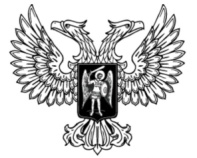 ДОНЕЦКАЯ НАРОДНАЯ РЕСПУБЛИКАЗАКОНО ВНЕСЕНИИ ИЗМЕНЕНИЯ В СТАТЬЮ 6 ЗАКОНА ДОНЕЦКОЙ НАРОДНОЙ РЕСПУБЛИКИ «О ВЫБОРАХ ДЕПУТАТОВ НАРОДНОГО СОВЕТА ДОНЕЦКОЙ НАРОДНОЙ РЕСПУБЛИКИ» Принят Постановлением Народного Совета 5 апреля 2019 годаСтатья 1В статье 6 Закона Донецкой Народной Республики 
от 29 декабря 2017 года № 207-IHC «О выборах депутатов Народного Совета Донецкой Народной Республики» (опубликован на официальном сайте Народного Совета Донецкой Народной Республики 11 января 2018 года) слова «главой исполнительной власти Донецкой Народной Республики» заменить словами «Главой Донецкой Народной Республики».Глава Донецкой Народной Республики					Д. В. Пушилинг. Донецк9 апреля 2019 года№ 27-IIНС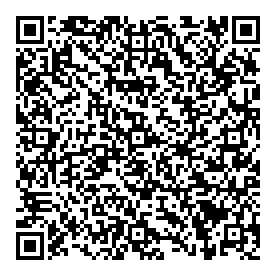 